You are summoned to the Allotments Meeting followed by the Cemetery Meeting to be held at the new Community Hub, at 7.00pm on Wednesday 9th September 2020, to transact the following business.Members of the Public are also invited but must book with the Clerk by Tuesday 8th September due to Social Distancing GuidelinesSigned   Claire Reynolds					Dated      4 September 2020  Claire Reynolds, Assistant Parish Clerk 	___________________________________________________________________Please note that due to the Openness of Local Government Bodies Regulations 2014 members of the public are now able to record Council meetings, therefore please be aware that this meeting may be recorded.Allotments AgendaApologies for absence. Declarations of InterestTo consider and approve the Minutes of the Cemetery and Allotments Committee held on 9th March 2020 – Allotment items only.Matters arising – Allotments (not covered elsewhere on the Agenda)Allotments Budget for 2021 / 2022 to be agreedUnion Corner Allotments UpdateRoebuck Park Allotments UpdateCouncillors QuestionsCemetery AgendaApologies for absence.  Declarations of InterestTo consider and approve the Minutes of the Cemetery and Allotments Committee held on 9th March 2020 – Cemetery items only.Matters Arising – Cemetery (not covered elsewhere on the Agenda)Cemetery Budget for 2021 / 2022 to be agreedHailsham Town Council updatesCouncillors Questions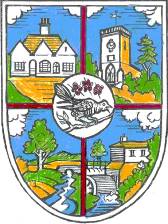 THE PARISH COUNCIL OF HELLINGLYHellingly Community Hub, The Drive, Hellingly, BN27 4EPTel: 01323 449415E-mail: assistantclerk@hellingly-pc.org.ukWebsite: www.hellingly-pc.org.uk